Кейс № 8 от 21.05.2020Воспитатель: Гильмиярова Р.Р.Сфотографируйте выполненное задание и отправьте его в группу Whats App или на почту    Gilmiyarova.rafisa@yandex.ruРазвитие речи    Викторина «Звуки и буквы»Задачи: обобщить  полученные знания о звуках, буквах, слогах, словах, предложениях. Развивать фонематический слух, внимание, память, мышление. Воспитывать интерес и любовь к родному языку.Материалы: карточки с буквами.1 конкурс «Разминка».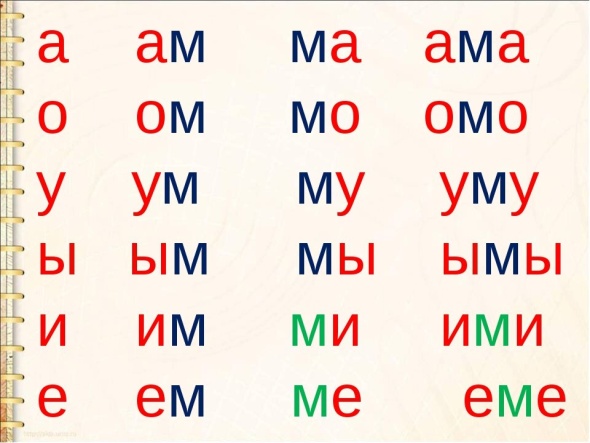 2 конкурс «Шифровальщик».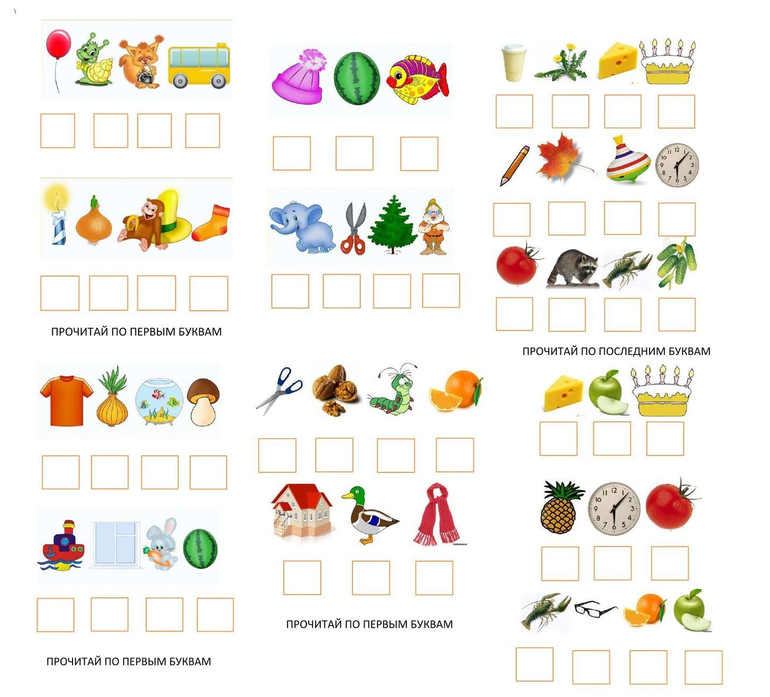 3 конкурс «Придумай предложение»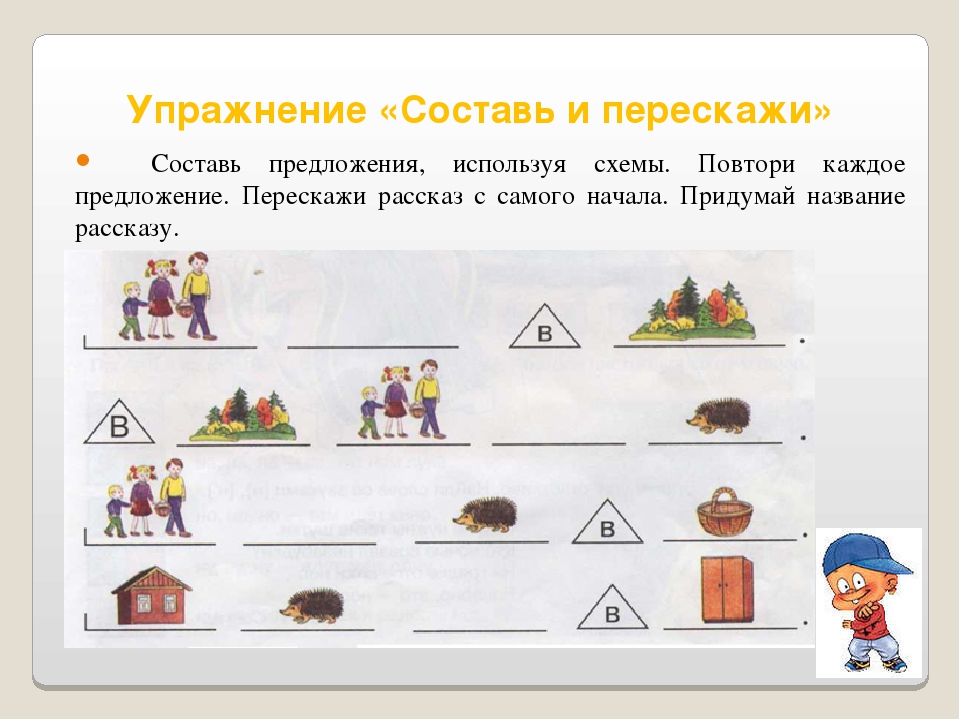 4 конкурс «Буква заблудилась».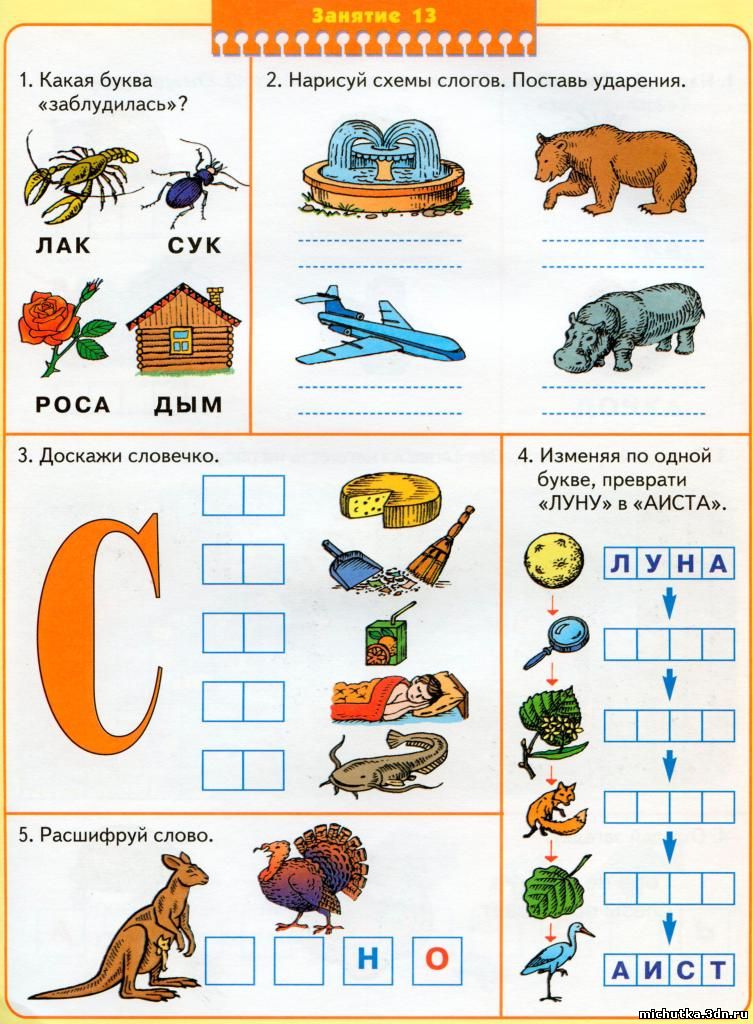 5 конкурс «Кто лучше скажет скороговорку».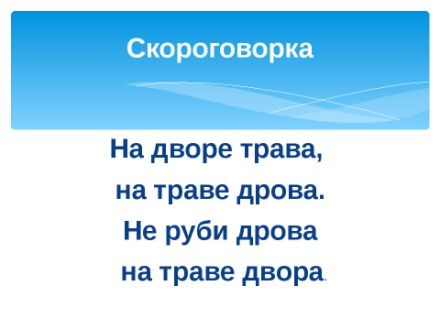 